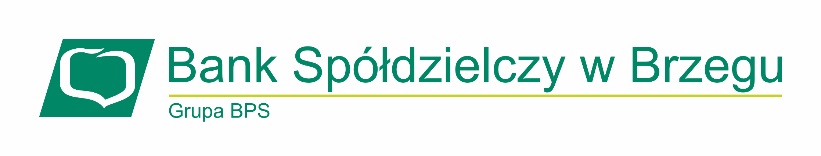 WYGODNY KREDYT GOTÓWKOWY DOPASOWANY DO INDYWIDULANYCH POTRZEB KLIENTA W szybki i tani sposób realizuj swoje potrzeby i marzenia. Kredyt gotówkowy to minimum formalności oraz brak konieczności udokumentowania poniesionych kosztów.• kredyt udzielany jest na dowolny cel• kwota kredytu od 1.000,00PLN do 15.000,00PLN• okres kredytowania do 12 miesięcy • szybka decyzja kredytowa• atrakcyjne oprocentowanie • spłata w dogodnych ratach malejących lub annuitetowych • dogodne terminy spłaty kredytu • możliwość wcześniejszej spłaty bez dodatkowych kosztów • łatwość i wygoda w uzyskaniu kredytu oraz profesjonalna pomoc ze strony pracownika   Banku Reprezentatywny przykład dotyczący warunków kredytu udzielanego dla Klientów Banku Spółdzielczego w Brzegu.Rzeczywista Roczna Stopa Oprocentowania (RRSO) wynosi 19,68% przy następujących założeniach: całkowita kwota kredytu (bez kredytowanych kosztów) 3.000,00PLN, całkowita kwota do zapłaty 3.294,43PLN, oprocentowanie zmienne 11,57% w stosunku rocznym (WIBOR 3M plus marża 4,63  punktów procentowych), całkowity koszt kredytu 294,43PLN (w tym: prowizja za rozpatrzenie wniosku kredytowego 20,00PLN, prowizja za udzielenie kredytu 82,50PLN, odsetki 191,93PLN), spłata w 12 miesięcznych równych ratach kapitałowo-odsetkowych (11 rat w wysokości 265,99, ostatnia rata wyrównawcza w wysokości 266,04PLN).Kalkulacja została dokonana na dzień 01.04.2023r. na reprezentatywnym przykładzie. Udzielenie kredytu zależy od pozytywnej oceny zdolności kredytowej Wnioskodawcy. Niniejszy materiał ma charakter wyłącznie informacyjny i nie stanowi oferty w rozumieniu ustawy 
z dnia 23 kwietnia 1964r. Kodeks Cywilny. Zadzwoń lub odwiedź naszą placówkę. Telefon 77 404 56 59, 77 404 56 55